Starosta Oleśnicki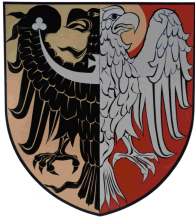 ul. Słowackiego 10, 56-400 OleśnicaOleśnica, dnia 25 listopada 2022 r.AB.6740.343.2022.1.AKOBWIESZCZENIE 
O WYDANIU DECYZJI O ZEZWOLENIU NA REALIZACJĘ
INWESTYCJI DROGOWEJNa podstawie art. 11a ust. 1, art. 11f  ust. 3 i ust. 4 ustawy z dnia 10 kwietnia 2003 r. o szczególnych zasadach przygotowania i realizacji inwestycji w zakresie dróg publicznych (tekst jednolity: Dz. U. 
z 2022 r., poz. 176, z późn. zm.)  art. 49 ustawy z dnia 14 czerwca 1960 r. Kodeks postępowania administracyjnego (tekst jednolity: Dz. U. z 2022 r., poz. 2000, z późn. zm.),zawiadamiam,że po rozpatrzeniu wniosku złożonego w dniu 1 lipca 2022 r., skorygowanego w dniu 5 października 2022 r. i uzupełnionego w dniu 15 listopada 2022 r., Starosta Oleśnicki, decyzją Nr 6/2022 z dnia 
21 listopada 2022 r., udzielił zezwolenia Inwestorowi – Zarządowi Powiatu Oleśnickiego, wykonującemu swoje zadania przy pomocy jednostki organizacyjnej, będącej zarządem drogi tj. Zarządu Dróg Powiatowych w Oleśnicy, ul. Wojska Polskiego 52c, 56-400 Oleśnica, działającemu za pośrednictwem pełnomocnika Pana Jacka Fita, na realizację inwestycji drogowej, dla zamierzenia budowlanego polegającego na:„Rozbudowie drogi powiatowej nr 1509D ul. Wądołyna odcinku od ul. Moniuszki do ul. Energetycznej w Oleśnicy”Wnioskowana inwestycja realizowana będzie na działkach o niżej wymienionych numerach    ewidencyjnych gruntów:zajęcia stałe:dz. nr 1/8 AM-85, obręb Wądoły (po podziale 1/10);dz. nr 3 AM-85, obręb Wądoły (po podziale 3/1);dz. nr 26 AM-85, obręb Wądoły (po podziale 26/1);dz. nr 1/2 AM-85, obręb Wądoły;dz. nr 1/6 AM-85, obręb Wądoły;zajęcia stałe: nieruchomości, na których prace budowlane będą realizowane na podstawie oświadczenia o posiadanym prawie do dysponowania nieruchomościami na cele budowlane, 
o którym mowa w art. 33 ust. 2 pkt 2 ustawy z dnia 7 lipca 1994 r. Prawo budowlane (tekst jednolity: Dz. U. z 2021 r., poz. 2351, z późn. zm.), w związku z art. 11i ust. 1 ustawy 
o szczególnych zasadach przygotowania i realizacji inwestycji w zakresie dróg publicznych – istniejący pas drogowy:dz. nr 2 AM-85, obręb Wądoły (po podziale 2/1, 2/2, 2/3);nieruchomości stanowiące teren linii kolejowejdz. nr 1/4 AM-73, obręb Oleśnica;dz. nr 5/1 AM-75, obręb Oleśnica;nieruchomości zajęte dla celów przebudowy sieci uzbrojenia terenu, przebudowy innych dróg publicznych i budowy lub przebudowy urządzeń wodnych lub urządzeń melioracji wodnych szczegółowych – art. 11f ust. 1 pkt 8 lit. e, lit. f, lit. g, ustawy o szczególnych zasadach przygotowania i realizacji inwestycji w zakresie dróg publicznych; dz. nr 26 AM-85, obręb Wądoły (po podziale 26/2); dz. nr 1/8 AM-85, obręb Wądoły (po podziale 1/9); dz. nr 9 AM-85, obręb Wądoły; dz. nr 1/7 AM-85, obręb Wądoły; dz. nr 7 AM-84, obręb Wądoły; dz. nr 11 AM-85, obręb Wądoły;Wydana decyzja zatwierdza podział nieruchomości w następujący sposób:Tabela 1Niżej wymienione nieruchomości, oznaczone wg katastru nieruchomości, przechodzą z mocy prawa na własność Powiatu Oleśnickiego, z dniem, w którym niniejsza decyzja stanie się ostateczna, za odszkodowaniem ustalonym w odrębnym postępowaniu (art. 12 ust. 4 pkt 2 
i ust. 4a cyt. ustawy):Tabela nr 2Z treścią decyzji Starosty Oleśnickiego Nr 6/2022 wydanej dnia 21 listopada 2022 r., zapoznać się można w siedzibie Starostwa Powiatowego w Oleśnicy przy ul. Słowackiego 10, w Wydziale Architektury i Budownictwa, pokój 321, w godzinach pracy Urzędu.W związku z powyższym informuję, zgodnie z art. 49 Kodeksu postępowania administracyjnego, że zawiadomienie niniejsze uważa się za dokonane po upływie czternastu dni od dnia publicznego ogłoszenia, tj. od daty ukazania się obwieszczenia na tablicy ogłoszeń Starostwa Powiatowego 
w Oleśnicy, na tablicy ogłoszeń Urzędu Miasta Oleśnicy, w Biuletynie Informacji Publicznej wymienionych Urzędów oraz w prasie lokalnej. Upływ czternastu dni, w ciągu których niniejsze obwieszczenie zostało podane do publicznej wiadomości w sposób określony powyżej powoduje, 
że czynność doręczenia decyzji Starosty Oleśnickiego uważa się za dokonaną ze skutkiem prawnym.Sporządziła: Anna Kamińskatel. (71) 314-01-53, II piętro, pokój 321____________________________________________________________________________________Starostwo Powiatowe w Oleśnicy, 56-400 Oleśnica, ul. Słowackiego 10,Strona internetowa: www.olesnica.starostwo.gov.pl, e-mail: biuropodawcze@powiat-olesnicki.pltel. 71 314 01 11, fax: 314 01 10Lp.Obręb
 i Arkusz mapyNr jednostki rejestrowej(nr Księgi Wieczystej)Stan przed podziałemStan przed podziałemStan po podzialeStan po podzialeLp.Obręb
 i Arkusz mapyNr jednostki rejestrowej(nr Księgi Wieczystej)Nr działkiPowierzchnia działkihaNr działki projektowanejPowierzchnia działkiha1 WądołyAM-85WR1E/00043725/51/80.95711/90.95421 WądołyAM-85WR1E/00043725/51/80.95711/100.00292WądołyAM-85WR1E/00085680/320.53322/10.24482WądołyAM-85WR1E/00085680/320.53322/20.08162WądołyAM-85WR1E/00085680/320.53322/30.20683WądołyAM-85WR1E/00042186/730.51263/10.00373WądołyAM-85WR1E/00042186/730.51263/20.50894Wądoły AM-85WR1E/00054066/7262.786326/10.04264Wądoły AM-85WR1E/00054066/7262.786326/22.7437Lp. Nr działkiNr działkiObrębAMPowierzchnia działki haWłaściciel/ Użytkownik wieczysty/ ZarządcaWłaściciel/ Użytkownik wieczysty/ Zarządca Nieruchomości 
wg KWLp. przedpodziałempopodzialeObrębAMPowierzchnia działki haWłaściciel/ Użytkownik wieczysty/ ZarządcaWłaściciel/ Użytkownik wieczysty/ Zarządca Nieruchomości 
wg KW11/81/10WądołyAM-850.0029Skarb Państwa, NICOLL POLSKA Sp. z o.o.
ul. Energetyczna 6 56-400 OleśnicaSkarb Państwa,             NICOLL POLSKA Sp. z o.o.
ul. Energetyczna 6 
56-400 Oleśnica233/1WądołyAM-850.0037Pani Wioletta KiebusPani Wioletta Kiebus32626/1WądołyAM-850.0426Skarb Państwa, NICOLL POLSKA Sp. z o.o.
ul. Energetyczna 6 
56-400 OleśnicaSkarb Państwa, NICOLL POLSKA Sp. z o.o.
ul. Energetyczna 6 56-400 Oleśnica41/2-WądołyAM-850.3164Gmina Miasto Oleśnica,    Burmistrz Miasta Oleśnica   Rynek-Ratusz 
   56-400 OleśnicaGmina Miasto Oleśnica, Burmistrz Miasta OleśnicaRynek-Ratusz 
56-400 Oleśnica51/6-WądołyAM-850.0746Gmina Miasto Oleśnica, Burmistrz Miasta OleśnicaRynek-Ratusz 
56-400 OleśnicaGmina Miasto Oleśnica, Burmistrz Miasta Oleśnica    Rynek-Ratusz 
    56-400 Oleśnica